Результаты районного кросса 8 ноября 2010 г.Команда нашей школы заняла 1 место в районе!!!Поздравляем всех участников!!!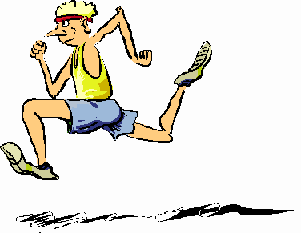 ФИОКлассДистанцияВремя в школеВремя в районеМестоБулыкин Виталий3500 м1,521Таилкин Андрей3500 м2,184Кулакова Юля3500 м2,203Морозова Лиза2500 м2,334Царыгин Илья5500 м1,585Булыкин Александр5500 м2,0510Алекова Вика5500 м1,531Балтаева Алина5500 м1,593Лесина Настя5500 м2,009Зоркова Настя5500 м1,577Таилкин Никита7500 м1,414Крылов Владимир7500 м1,471,391Булыкин Дмитрий92000 м8,327,431Никулин Алексей92000 м8,458,308Борисов Александр92000 м-----9,0611Мишин Иван92000 м10,179,5412Лесин Антон112000 м8,498,269Климов Александр112000 м8,307,584Рулина Анна81000 м4,454,203Ерофеевская Лилия91000 м4,534,468Иконникова Дарья81000 м4,524,376Шинкар Александра111000 м5,004,457